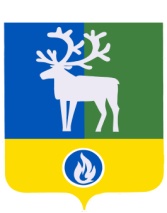 БЕЛОЯРСКИЙ РАЙОНХАНТЫ-МАНСИЙСКИЙ АВТОНОМНЫЙ ОКРУГ – ЮГРААДМИНИСТРАЦИЯ БЕЛОЯРСКОГО РАЙОНАКОМИТЕТ ПО ФИНАНСАМ И НАЛОГОВОЙ ПОЛИТИКЕ АДМИНИСТРАЦИИ БЕЛОЯРСКОГО РАЙОНАРАСПОРЯЖЕНИЕот 12 марта 2014 года                                                                                             № 4-рОб утверждении плана контрольной деятельности отдела внутреннего муниципального финансового контроля Комитета по финансам и налоговой политике администрации Белоярского района на 2014 годВ соответствии с п. 1 раздела 2 Порядка осуществления внутреннего муниципального финансового контроля и контроля в сфере закупок в Белоярском районе, городском и сельских поселениях в границах Белоярского района, утвержденного Постановлением администрации Белоярского района от 21 января 2014 года № 37 «Об утверждении Порядка осуществления внутреннего муниципального финансового контроля и контроля в сфере закупок в Белоярском районе, городском и сельских поселениях в границах Белоярского района»:1. Утвердить прилагаемый план контрольной деятельности отдела внутреннего муниципального финансового контроля Комитета по финансам и налоговой политике администрации Белоярского района на 2014 год.2. Настоящее распоряжение вступает в силу после его подписания.3. Контроль за выполнением распоряжения оставляю за собой.Заместитель главы Белоярского района,председатель Комитета по финансам и налоговойполитике администрации Белоярского района                                                            И.Ю.ГиссУТВЕРЖДЕНраспоряжениемКомитета по финансам и налоговойполитике администрацииБелоярского районаот 12 марта 2014 года  № 4-рПЛАНконтрольной деятельности отдела внутреннего муниципального финансового контроля Комитета по финансам и налоговой политике администрации Белоярского района на 2014 год№п/пПеречень мероприятийПроверяемый периодМетод контроляСрокпроведенияДолжностные лицаКонтрольные мероприятия1.Комплексная проверка по осуществлению контроля за законностью, результативностью (эффективностью и экономностью) использования средств местного бюджета в администрации сельского поселения Сорум01.01.2013 - 31.12.2013 г.камеральная проверкамарт-апрель       начальник отдела Янюшкина Е.И.2.Проверка по осуществлению контроля за соблюдением законодательства Российской Федерации и иных нормативных правовых актов Российской Федерации о размещении заказов на поставки товаров, выполнение работ, оказание услуг для муниципальных нужд в администрации сельского поселения Сорум01.01.2013 - 28.02.2014 г.камеральная проверкамарт-апрель     ведущий специалист Клеваник М.В.3.Комплексная проверка по осуществлению контроля за законностью, результативностью (эффективностью и экономностью) использования средств местного бюджета в комитете муниципальной собственности администрации Белоярского района01.01.2013 - 31.12.2013 г.камеральная проверкаапрель-май начальник отдела Янюшкина Е.И.4.Проверка по осуществлению контроля за соблюдением законодательства Российской Федерации и иных нормативных правовых актов Российской Федерации о размещении заказов на поставки товаров, выполнение работ, оказание услуг для муниципальных нужд в комитете муниципальной собственности администрации Белоярского района01.01.2013 - 31.03.2014 г.камеральная проверкаапрель-май ведущий специалист Клеваник М.В.5.Проверка по осуществлению контроля за соблюдением законодательства Российской Федерации и иных нормативных правовых актов Российской Федерации о размещении заказов на поставки товаров, выполнение работ, оказание услуг для муниципальных нужд в комитете по культуре администрации Белоярского района01.10.2013 - 31.05.2014 г.камеральная проверкаиюнь-июльведущий специалист Клеваник М.В.6.Проверка по осуществлению контроля за соблюдением законодательства Российской Федерации и иных нормативных правовых актов Российской Федерации о размещении заказов на поставки товаров, выполнение работ, оказание услуг для муниципальных нужд в комитете по делам молодежи, физической культуре и спорту администрации Белоярского района 01.04.2013 - 30.06.2014 г.камеральная проверкаиюль-августведущий специалист Клеваник М.В.7.Комплексная проверка по осуществлению контроля за законностью, результативностью (эффективностью и экономностью) использования средств местного бюджета в муниципальном бюджетном образовательном учреждении дополнительного образования детей Белоярского района «Детский (подростковый) центр г. Белоярский»01.01.2013 - 31.12.2013 г.камеральная проверкаавгуст - сентябрьначальник отдела Янюшкина Е.И.8.Проверка по осуществлению контроля за соблюдением законодательства Российской Федерации и иных нормативных правовых актов Российской Федерации о размещении заказов на поставки товаров, выполнение работ, оказание услуг для муниципальных нужд в муниципальном бюджетном образовательном учреждении дополнительного образования детей Белоярского района «Детский (подростковый) центр г. Белоярский»01.01.2013 - 31.07.2014 г.камеральная проверкаавгуст - сентябрьведущий специалист Клеваник М.В.9.Комплексная проверка по осуществлению контроля за законностью, результативностью (эффективностью и экономностью) использования средств местного бюджета в администрации сельского поселения Сосновка01.01.2013 - 31.12.2013 г.камеральная проверкаоктябрь-ноябрьначальник отдела Янюшкина Е.И.10.Проверка по осуществлению контроля за соблюдением законодательства Российской Федерации и иных нормативных правовых актов Российской Федерации о размещении заказов на поставки товаров, выполнение работ, оказание услуг для муниципальных нужд в администрации сельского поселения Сосновка01.01.2013 - 31.12.2013 г.камеральная проверканоябрь-декабрьведущий специалист Клеваник М.В.Информационные и организационно-методические мероприятия11.Разработка проектов муниципальных правовых актовв течениегоданачальник отдела Янюшкина Е.И.ведущий специалист Клеваник М.В.12.Размещение в разделе «Комитет по финансам и налоговой политике администрации Белоярского района»  официального сайта органов местного самоуправления Белоярского района, плана работы отдела внутреннего муниципального финансового контроля на 2014 год, информации о проведенных контрольных мероприятиях, о выявленных при их проведении нарушениях, о внесенных представлениях и предписаниях, а также о принятых по ним решениях и мерах.в течениегодаведущий специалист Клеваник М.В.13.Размещение в единой информационной системе или до ввода в эксплуатацию указанной системы на официальном сайте Российской Федерации в информационно-телекоммуникационной сети Интернет для размещения информации о размещении заказов на поставки товаров, выполнение работ, оказание услуг, информации:- о проведении контрольных мероприятий, об их результатах и выданных предписаниях, в соответствии с Порядком утвержденным Правительством Российской Федерации;- о выданных предписаниях, в течение трех рабочих дней с даты выдачи такого предписания.в течениегодаведущий специалист Клеваник М.В.14.Изучение и анализ отчетности за девять месяцев о результатах осуществления главными распорядителями (распорядителями, получателями) средств бюджета Белоярского района, главными администраторами (администраторами) доходов бюджета Белоярского района, главными администраторами (администраторами) источников финансирования дефицита бюджета Белоярского районаоктябрь-ноябрьначальник отдела Янюшкина Е.И.ведущий специалист Клеваник М.В..15.Подготовка и утверждение плана работы отдела внутреннего муниципального финансового контроля Комитета по финансам и налоговой политике администрации Белоярского района на 2015 годдекабрьначальник отдела Янюшкина Е.И.16.Ведение делопроизводствав течениегоданачальник отдела Янюшкина Е.И.ведущий специалист Клеваник М.В.